Приглашаем Вас на  школу«Современные подходы к лечению артериальной гипертонии: от монотерапии до комбинированных препаратов»(название мероприятия)   ПрограммаСовременные рекомендации в лечении АГ – 20 минутМесто и потенциал сартанов в терапии АГ – 40 минутВозможности монотерапии: когда и как лечить?- Эдарби: доказательная база, преимущества препарата – 40 минутКофе – брейкКомбинированная терапия АГ: куда мы движемся? – 20 минутВозможности новой фиксированной комбинации Эдарби Кло:- доказательная база, перспективы диуретика хлорталидона – 40 минутРазбор клинических случаев – 20 минут                                   (ФИО лектора, научная степень, должность, место работы)Дата: 07 октября 2017 г.(число, месяц)Начало  12 ч. 00 мин.Место проведения мероприятия:  конференц-зал отеля Меркюри,ул.Кирова,6а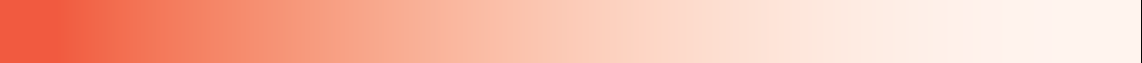 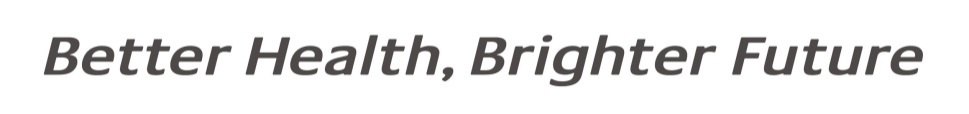 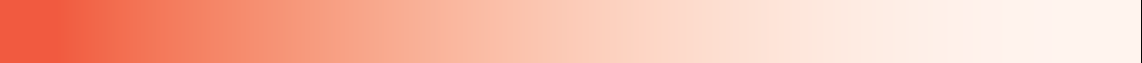 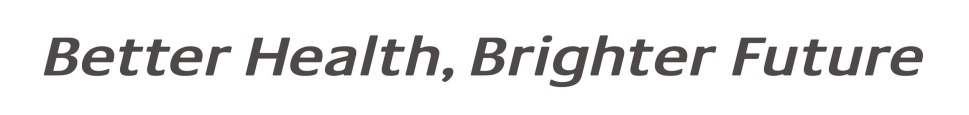 Лектор: 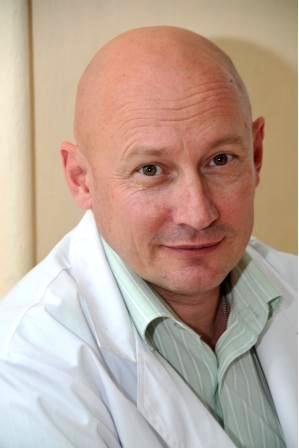 